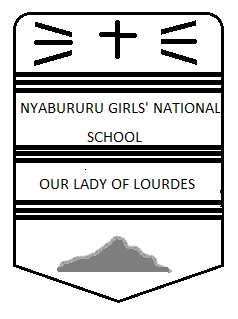 FORM 3 FRENCHCAT 1 TERM 3 2017TIME: 2 HOURSInstructionsWrite your name and admission number in the spaces provided aboveThe paper has THREE sections: I,II,IIIAnswer all questions in the spaces provided.FOR EXAMINERS USESECTION I: LA REDACTIONECRIVEZ TOUTES LES COMPOSITIONVous voulez reserver la/les chambre(s) dans quelques hôtel pendant les vacances prochain. Ecrivez une lettre de reservation.______________________________________________________________________________________________________________________________________________________________________________________________________________________________________________________________________________________________________________________________________________________________________________________________________________________________________________________________________________________________________________________________________________________________________________________________________________________________________________________________________________________________________________________________________________________________________________________________________________________________________________________________________________________________________________________________________________________________________________________________________________________________________________________________________________________________________________________________________________________________________________________________________________________________________________________________________________________________________________________________________________________________________________________________________________________________________________________________________________________________________________________________________________________________________________________________________________________________________________________________________________________________________________________________________________________________________________________________________________________________________________________________________________________________________________________________________________________________________________________________________________________________________________________________________________________________________2.Ecrivez une redaction pour raconter ce que tu as fait pendant la pause  mi trimestre (mid-term break)._______________________________________________________________________________________________________________________________________________________________________________________________________________________________________________________________________________________________________________________________________________________________________________________________________________________________________________________________________________________________________________________________________________________________________________________________________________________________________________________________________________________________________________________________________________________________________________________________________________________________________________________________________________________________________________________________________________________________________________________________________________________________________________________________________________________________________________________________________________________________________________________________________________________________________________________________________________________________________________________________________________________________________________________________________________________________________________________________________________________________________________________________________________________________________________________________________________________________________________________________________________________________________________________________________________________________________________________________________________________________________________________________________________________________________________________________________________________________________________________________________________________________________________________________________________________________________________________________________________________________________________________SECTION II : GRAMMAIREEcrivez les phrases suivantes à la forme negative, en utilisant ne…pas,  ne… plus, ne… jamais.                                                                                                          (10pts)La famille Kimbio habite à la campagne._____________________________________________________________________Kassim va toujours à la piscine._____________________________________________________________________Cette dame bat encore son époux._____________________________________________________________________Au desert Sahara, il neige tourjours._____________________________________________________________________Nous sommes encore les enfants._____________________________________________________________________Trnsformez en utilisant les pronoms possessifs comme dans l’exemple    (10pts)Ex: ce parapluie n’est pas à Fatou.        ce parapluie n’est pas le sien.Ces vélos sont à nous.______________________________________________________________Cette piscine est à Josette._______________________________________________________________Ce ballon est à vous  Non,________________________________________________________________Ces exercices sont aux élèves.______________________________________________________________Ces médailles appartiennent au coureur anglais._______________________________________________________________Mettez les trous en employant les verbes donnés à l’imparfait.           (10pts)Isabella___________________(être)  belle.Je __________________(sortir) toujours le vendredi.Nous __________________(vouloir) vous parler, monsieur.Vous__________________(écrire) des pieces de théâtre.tu m’_________________ (accompagner) à la bibliothèque.Changez les phrases comme dans l’exemple                                                       (10pts)Ex: son ventre lui fait mal.        Il a mal au ventre.Ma tête me fait mal._____________________________________________________________________Le genou lui fait mal._____________________________________________________________________Mes jambes me font mal._____________________________________________________________________L’estomac leur fait mal._____________________________________________________________________Tes yeux te font mal._____________________________________________________________________Mettez les phrases suivantes au futur simple.                                             (10pts)Agathe finit son travail à temps._________________________________________________________________Le bébé écoute la voix de sa mère ._________________________________________________________________Nous attendons le juge patiemment._________________________________________________________________Des femmes n’avortent plus._________________________________________________________________Vous allez au terrain du sport._________________________________________________________________SECTION IIIREAD THE PASSAGES BELOW AND ANSWER QUESTIONS THAT FOLLOWPASSAGE IProtègent la peau contre le soleil.Les rayons du soleil sont bons mais aussi dangereux pour la peau humaine. Le soleil est associé à la production de la vitamin D . En même temps le soleil est responsible pour le cancer de la peau. Donc il est necéssaire de rester à l’ombre . aussi c’est important de porter des lunettes de soleil. Il y a aussi de crèmes pour bloquer les rayons dangereux du soleil.Les personnes qui travaillent au soleil doivent boire assez d’eau.La peau est tres important pour garder la température du corps stable.QUESTIONS                                                                                                                (10pts)                              Qu’est-ce qu’on doit proteger?Quelle vitamin est due au soleil?Quell maladie est causée par les rayons du soleil?Quelles sont les précautions necéssaire pour la protection contre le soleil.Quel est l’importance de la peau?PASSAGE IIDans le village de Mipwato, il avait un fou nommé Korokora qui se trouvait au marché surtout pendant les jours du marché. Il avait cette habitude de suivre les jeunes filles, pas pour leur faire mal, mais, d’apres lui, parceque c’était vraiment amusant. Un jour, une jeune fille , Akwanjo , nerveuse et d’une nature instable était victime.Se penchant pour acheter des tomates, Korokora était déjà là, derniere lui. Etonné, elle a hesité un instant avant de jeter toutes les tomates qu’elle venait d’acheter au marchand en criant en même temps à haute voix.Elle n’osait pas regarder la deuxième fois et elle s’est mise à courir à toute vitesse avec Korokora après elle au même allure. Tout à coup, elle s’est jetée par terre ayant perdu d’espoir, attendant n’importe quoi. Korokora a simplement étendu la main; Akwanjo essayant de cacher sa peur a fait la même chose. Korokora a amicalement pris la main en disant “Bonjour jeunes fille!” et a l’étonnement de tous ceux qui étaient témoin de ce spectacle, Korokora est sorti.QUESTIONS                                                                                          (10pts)Pour quelle raison Korokora suivait les jeunes filles?Ou s’est passé-t-elle cette scène?Quelle était la reaction d’Akwanjo en voyant le fou?Qu’est-ce que Akwanjo pensait quand elle s’est jetée par terre.Donnez un titre approprié au texte.SECTION IV :DICTEE          BONNE COURAGEDate doneInvigilatorDate returnedDate revisedSECTIONMAX SCORECANDIDATE SCOREI25II50III20IV05